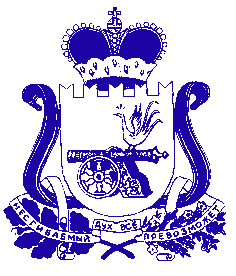 АДМИНИСТРАЦИЯ  МУНИЦИПАЛЬНОГО  ОБРАЗОВАНИЯ«ДЕМИДОВСКИЙ  РАЙОН» СМОЛЕНСКОЙ ОБЛАСТИПОСТАНОВЛЕНИЕот  22.04.2020      № 250О внесении изменений в приложение № 1 к постановлению Администрации муниципального образования «Демидовский район» Смоленской области  от 10.01.2020 № 4 В целях совершенствования нормативно-правового регулирования в сфере бюджетных отношений, Администрация муниципального образования «Демидовский район» Смоленской области  ПОСТАНОВЛЯЕТ: Внести изменения в приложение № 1 к постановлению Администрации муниципального образования «Демидовский район» Смоленской области от 10.01.2020 № 4, «Об утверждении Порядка составления и утверждения плана финансово-хозяйственной деятельности муниципального бюджетного учреждения муниципального образования «Демидовский район» Смоленской области» согласно приложению. Настоящее постановление распространяет свое действие на правоотношения, возникшие с 1 апреля 2020 года.Глава муниципального образования  «Демидовский район» Смоленской области                                        А.Ф. СеменовПриложение  к Постановлению                                                          Администрации муниципального образования                                                            «Демидовский район» Смоленской области                                                            от _____________  № ___ Изменения,которые вносятся в приложение №1 к  Порядку составления и утверждения плана финансово-хозяйственной деятельности муниципального бюджетного учреждения муниципального образования «Демидовский район» Смоленской области, утвержденным постановлением Администрации муниципального образования «Демидовский район» Смоленской области от 10.01.2020 №41. В Разделе 1 «Поступления и выплаты»:а) строки:«       »заменить строками:«»;б) строку:«»заменить строкой:«»;в) строки:«»заменить строками:«»;г) строку 2620 исключить.2. В Разделе 2 "Сведения по выплатам на закупки товаров, работ, услуг":а) дополнить графой 4.1 «Код по бюджетной классификации Российской Федерации <1>»;б) после строки 26300 дополнить строками следующего содержания:«»;в) после строки 26421 дополнить строкой следующего содержания:«»;г) после строки 26430 дополнить строкой следующего содержания:«»;д) после строки 26451 дополнить строкой следующего содержания:«»;е) в сноске слова «отраженные в строке 2600» заменить словами «отраженные по соответствующим строкам»;ж) дополнить сноской «1» следующего содержания:«<1> В случаях, если учреждению предоставляются субсидия на иные цели, субсидия на осуществление капитальных вложений или грант в форме субсидии в соответствии с абзацем первым пункта 4 статьи 78.1 Бюджетного кодекса Российской Федерации в целях достижения результатов федерального проекта, в том числе входящего в состав соответствующего национального проекта (программы), определенного Указом Президента Российской Федерации от 7 мая 2018 г. N 204 «О национальных целях и стратегических задачах развития Российской Федерации на период до 2024 года» (Собрание законодательства Российской Федерации, 2018, N 20, ст. 2817; N 30, ст. 4717), или регионального проекта, обеспечивающего достижение целей, показателей и результатов федерального проекта (далее - региональный проект), показатели строк 26310, 26421, 26430 и 26451 Раздела 2 «Сведения по выплатам на закупку товаров, работ, услуг» детализируются по коду целевой статьи (8 - 17 разряды кода классификации расходов бюджетов, при этом в рамках реализации регионального проекта в 8 - 10 разрядах могут указываться нули).».безвозмездные денежные поступления, всего1400150в том числе:прочие доходы, всего1500180в том числе: целевые субсидии1510180субсидии на осуществление капитальных вложений1520180безвозмездные денежные поступления, всего1400150в том числе:целевые субсидии1410150субсидии на осуществление капитальных вложений1420150прочие доходы, всего1500180в том числе:социальное обеспечение детей-сирот и детей, оставшихся без попечения родителей2240360xиные выплаты населению2240360xбезвозмездные перечисления организациям и физическим лицам, всего2400xxиз них:гранты, предоставляемые другим организациям и физическим лицам2410810xбезвозмездные перечисления организациям и физическим лицам, всего2400xxиз них:гранты, предоставляемые бюджетным учреждениям2410613гранты, предоставляемые другим организациям и физическим лицам24408101.3.1в том числе:в соответствии с Федеральным законом N 44-ФЗ26310xxиз них <1>:26310.11.3.2в соответствии с Федеральным законом N 223-ФЗ26320xxиз них <1>:26421.1xиз них <1>:26430.1xиз них <1>:26451.1x